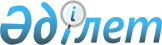 О внесении изменений в решение от 15 декабря 2010 года N 212 "О бюджете города Талдыкорган на 2011-2013 годы"
					
			Утративший силу
			
			
		
					Решение Талдыкорганского городского маслихата Алматинской области от 21 декабря 2011 года N 319. Зарегистрировано Управлением юстиции города Талдыкорган Департамента юстиции Алматинской области 22 декабря 2011 года N 2-1-152. Утратило силу решением Талдыкорганского городского маслихата Алматинской области от 22 мая 2012 года № 44      Сноска. Утратило силу решением Талдыкорганского городского маслихата Алматинской области от 22.05.2012 № 44.

      Примечание РЦПИ:

      В тексте сохранена авторская орфография и пунктуация.       

В соответствии с подпунктом 4) пункта 2 статьи 106 Бюджетного кодекса Республики Казахстан от 4 декабря 2008 года и подпунктом 1) пункта 1 статьи 6 Закона Республики Казахстан "О местном государственном управлении и самоуправлении в Республике Казахстан" от 23 января 2001 года Талдыкорганский городской маслихат РЕШИЛ:

       

1. Внести в решение Талдыкорганского городского маслихата от 15 декабря 2010 года "О бюджете города Талдыкорган на 2011-2013 годы" N 212 (зарегистрировано в Управлении юстиции города Талдыкорган в государственном регистрационном Реестре нормативных правовых актов 30 декабря 2010 года за N 2-1-134, опубликовано в газете "Талдыкорган" от 7 января 2011 года N 2), в решение Талдыкорганского городского маслихата от 18 февраля 2011 года "О внесении изменений и дополнений в решение от 15 декабря 2010 года N 212 "О бюджете города Талдыкорган на 2011-2013 годы" N 236, (зарегистрировано в Управлении юстиции города Талдыкорган в государственном регистрационном Реестре нормативных правовых актов 28 февраля 2011 года за N 2-1-137, опубликовано в газете "Талдыкорган" от 11 марта 2011 года N 11), в решение Талдыкорганского городского маслихата от 25 марта 2011 года "О внесении изменений и дополнений в решение от 15 декабря 2010 года N 212 "О бюджете города Талдыкорган на 2011-2013 годы" N 245, (зарегистрировано в Управлении юстиции города Талдыкорган в государственном регистрационном Реестре нормативных правовых актов 8 апреля 2011 года за N 2-1-140, опубликовано в газете "Талдыкорган" от 14 апреля 2011 года N 17), в решение Талдыкорганского городского Маслихата от 13 апреля 2011 года "О внесении изменений и дополнений в решение от 15 декабря 2010 года N 212 "О бюджете города Талдыкорган на 2011-2013 годы" N 251, зарегистрировано в Управлении юстиции города Талдыкорган в государственном регистрационном Реестре нормативных правовых актов 21 апреля 2011 года за N 2-1-141, опубликовано в газете "Талдыкорган" от 29 апреля 2011 года N 19), в решение Талдыкорганского городского Маслихата от 18 июля 2011 года "О внесении изменений и дополнений в решение от 15 декабря 2010 года N 212 "О бюджете города Талдыкорган на 2011-2013 годы" N 272, (зарегистрировано в Управлении юстиции города Талдыкорган в государственном Реестре нормативных правовых актов 25 июля 2011 года за N 2-1-144, опубликовано в газете "Талдыкорган" от 29 июля 2011 года N 32), в решение Талдыкорганского городского маслихата от 20 октября 2011 года "О внесении изменений и дополнений в решение от 15 декабря 2010 года N 212 "О бюджете города Талдыкорган на 2011-2013 годы" N 294, (зарегистрировано в Управлении юстиции города Талдыкорган в государственном Реестре нормативных правовых актов 25 октября 2011 года за N 2-1-148, опубликовано в газете "Талдыкорган" от 4 ноября 2011 года N 46), в решение Талдыкорганского городского маслихата от 14 ноября 2011 года "О внесении изменений в решение от 15 декабря 2010 года N 212 "О бюджете города Талдыкорган на 2011-2013 годы" N 300, (зарегистрировано в Управлении юстиции города Талдыкорган в государственном Реестре нормативных правовых актов 18 ноября 2011 года за N 2-1-149, опубликовано в газете "Талдыкорган" от 25 ноября 2011 года N 49) следующие изменения:



      в пункте 1 по строкам:

      "1) Доходы" цифру "14497935" заменить на цифру "14810935";

      "налоговым поступлениям" цифру "1064997" заменить на цифру "1041339";

      "неналоговым поступлениям" цифру "78652" заменить на цифру "88303";

      "поступлениям от продажи основного капитала" цифру "115035" заменить на цифру "129042";

      "поступлениям трансфертов" цифру "13239251" заменить на цифру "13552251";

      "целевые трансферты на развитие" цифру "4328547" заменить на цифру "4641547";

      "4) сальдо по операциям с финансовыми активами" цифру "305000" заменить на цифру "618000", в том числе "приобретение финансовых активов" цифру "305000" заменить на цифру "618000".



      в пункте 5 по строкам:

      "государственные услуги общего характера" цифру "257602" заменить на цифру "267243";

      "оборона" цифру "1268875" заменить на цифру "1268685";

      "общественного порядка, безопасности, правовой, судебной, уголовно-исполнительной деятельности" цифру "77777" заменить на цифру "77673";

      "учреждений образования" цифру "4045679" заменить на цифру "4039872";

      "социальная помощь и социальное обеспечение" цифру "624529" заменить на цифру "624262";

      "жилищно – коммунального хозяйства" цифру "6338849" заменить на цифру "6341987";

      "культуры, спорта, туризма и информационного пространства" цифру "307502" заменить на цифру "307022";

      "сельское, водное, лесное, рыбное хозяйство, особо охраняемые природные территории, охрана окружающей среды и животного мира, земельные отношения" цифру "68756" заменить на цифру "69056";

      "промышленность, архитектурная, градостроительная и строительная деятельность" цифру "118902" заменить на цифру "119559";

      "транспорт и коммуникации" цифру "1484077" заменить на цифру "1475318";

      "прочие" цифру "147471" заменить на цифру "149342".



      2.Приложение 1 к указанному решению изложить в новой редакции согласно приложению 1 к настоящему решению.

       

3. Настоящее решение вводится в действие с 1 января 2011 года.      Председатель

      внеочередной 45 сессии,

      секретарь городского маслихата             М. Бопазов      СОГЛАСОВАНО:      Начальника городского отдела

      экономики, бюджетного планирования

      и предпринимательства                      Маженов Кайрат Рысханович

      21 декабря 2011 года

Приложение 1

к решению городского маслихата

"О внесении изменений

в решение от 15.12.2010 года N 212

"О бюджете города Талдыкорган

на 2011-2013 годы"

от 21 декабря 2011 года N 319Приложение 1

к решению городского маслихата

"О бюджете города Талдыкорган

на 2011-2013 годы"

от 15 декабря 2010 года N 212 

Бюджет г.Талдыкорган на 2011 год
					© 2012. РГП на ПХВ «Институт законодательства и правовой информации Республики Казахстан» Министерства юстиции Республики Казахстан
				КатегорияКатегорияКатегорияКатегорияСумма

(тыс.

тенге)КлассКлассКлассСумма

(тыс.

тенге)ПодклассПодклассСумма

(тыс.

тенге)НаименованиеСумма

(тыс.

тенге)I. Доходы148109351Налоговые поступления10413394Hалоги на собственность6611871Hалоги на имущество2535503Земельный налог1015294Hалог на транспортные средства3058085Единый земельный налог3005Внутренние налоги на товары, работы

и услуги1389482Акцизы264663Поступления за использование природных

и других ресурсов131404Сборы за ведение предпринимательской

и профессиональной деятельности751425Налог на игорный бизнес242008Обязательные платежи, взимаемые за

совершение юридически значимых действий

и (или) выдачу документов уполномоченными

на то государственными органами или

должностными лицами2412041Государственная пошлина2412042Неналоговые поступления883031Доходы от государственной собственности144861Поступление части чистого дохода

государственных предприятий27755Доходы от аренды имущества, находящегося

в государственной собственности117112Поступления от реализации товаров

(работ, услуг) государственными

учреждениями, финансируемыми из

государственного бюджета181Поступления от реализации товаров

(работ, услуг) государственными

учреждениями, финансируемыми из

государственного бюджета183Поступление денег от проведения

государственных закупок, организуемых

государственными учреждениями,

финансируемыми из государственного

бюджета8191Поступление денег от проведения

государственных закупок, организуемых

государственными учреждениями,

финансируемыми из государственного

бюджета8194Штрафы, пени, санкции, взыскания,

налагаемые государственными учреждениями,

финансируемыми из государственного

бюджета, а также содержащимися и

финансируемыми из бюджета (сметы

расходов) Национального Банка

Республики Казахстан414661Штрафы, пени, санкции, взыскания,

налагаемые государственными

учреждениями, финансируемыми из

государственного бюджета, а также

содержащимися и финансируемыми из

бюджета ( сметы расходов) Национального

Банка Республики Казахстан, за

исключением поступлений от организаций

нефтяного сектора414666Прочие неналоговые поступления315141Прочие неналоговые поступления315143Поступление от продажи основного капитала1290421Продажа государственного имущества,

закрепленного за государственными

учреждениями414831Продажа государственного имущества,

закрепленного за государственными

учреждениями414833Продажа земли и нематериальных активов875591Продажа земли 733222Продажа нематериальных активов142374Поступления трансфертов135522512Трансферты из вышестоящих органов

государственного управления135522512Трансферты из областного бюджета13552251Функциональная группаФункциональная группаФункциональная группаФункциональная группаФункциональная группаСумма

(тыс.

тенге)Функциональная подгруппаФункциональная подгруппаФункциональная подгруппаФункциональная подгруппаСумма

(тыс.

тенге)Администратор бюджетных программАдминистратор бюджетных программАдминистратор бюджетных программСумма

(тыс.

тенге)ПрограммаПрограммаСумма

(тыс.

тенге)НаименованиеСумма

(тыс.

тенге)II. Затраты1474508601Государственные услуги общего

характера2672431Представительные, исполнительные

и другие органы, выполняющие общие

функции государственного управления210796112Аппарат маслихата района

(города областного значения)15690001Услуги по обеспечению деятельности

маслихата района (города областного

значения)15690122Аппарат акима района

(города областного значения)155890001Услуги по обеспечению деятельности

акима района (города областного

значения)105913003Капитальные расходы государственных

органов49977123Аппарат акима района в городе,

города районного значения, поселка,

аула (села), аульного (сельского)

округа39216001Услуги по обеспечению деятельности

акима района в городе, города

районного значения, поселка, аула

(села), аульного (сельского) округа29058022Капитальные расходы государственных

органов101582Финансовая деятельность23963452Отдел финансов района

(города областного значения)23963001Услуги по реализации

государственной политики в области

исполнения бюджета района (города

областного значения) и управления

коммунальной собственностью района

(города областного значения)17755003Проведение оценки имущества

в целях налогообложения1969018Капитальные расходы

государственных органов42395Планирование и статистическая

деятельность32484476Отдел экономики, бюджетного

планирования и предпринимательства

района (города областного значения)32484001Услуги по реализации

государственной политики в области

формирования, развития

экономической политики, системы

государственного планирования,

управления района и 

предпринимательства

(города областного значения)27284003Капитальные расходы

государственных органов520002Оборона12686851Военные нужды2326122Аппарат акима района

(города областного значения)2326005Мероприятия в рамках исполнения

всеобщей воинской обязанности23262Организация работы по чрезвычайным

ситуациям1266359122Аппарат акима района

(города областного значения)1266359006Предупреждение и ликвидация

чрезвычайных ситуаций масштаба

района (города областного значения)126635903Общественный порядок, безопасность,

правовая, судебная,

уголовно-исполнительная деятельность776731Правоохранительная деятельность77673458Отдел жилищно-коммунального

хозяйства, пассажирского транспорта

и автомобильных дорог района

(города областного значения)77673021Обеспечение безопасности дорожного

движения в населенных пунктах7767304Образование40398721Дошкольное воспитание и обучение619630471Отдел образования, физической

культуры и спорта района

(города областного значения)619630003Обеспечение деятельности

организаций дошкольного

воспитания и обучения6196302Начальное, основное среднее

и общее среднее образование2822554123Аппарат акима района в городе,

города районного значения, поселка,

аула (села), аульного (сельского)

округа2284005Организация бесплатного подвоза

учащихся до школы и обратно в

аульной (сельской) местности2284471Отдел образования, физической

культуры и спорта района

(города областного значения)2820270004Общеобразовательное обучение2681698005Дополнительное образование

для детей и юношества1385729Прочие услуги в области образования597688467Отдел строительства района

(города областного значения)477817037Строительство и реконструкция

объектов образования477817471Отдел образования, физической

культуры и спорта района

(города областного значения)119871008Информатизация системы образования

в государственных учреждениях

образования района (города

областного значения)33522009Приобретение и доставка учебников,

учебно-методических комплексов для

государственных учреждений

образования района (города

областного значения)30875010Проведение школьных олимпиад,

внешкольных мероприятий и конкурсов

районного (городского) масштаба1342020Ежемесячные выплаты денежных

средств опекунам (попечителям)

на содержание ребенка-сироты

(детей-сирот), и ребенка (детей),

оставшегося без попечения родителей35032023Обеспечение оборудованием,

программным обеспечением

детей-инвалидов, обучающихся

на дому1910006Социальная помощь и социальное

обеспечение6242622Социальная помощь548183451Отдел занятости и социальных

программ района (города областного

значения)424690002Программа занятости112873004Оказание социальной помощи на

приобретение топлива специалистам

здравоохранения, образования,

социального обеспечения, культуры

и спорта в сельской местности в

соответствии с законодательством

Республики Казахстан1711005Государственная адресная

социальная помощь21318006Жилищная помощь33042007Социальная помощь отдельным

категориям нуждающихся граждан по

решениям местных представительных

органов49142010Материальное обеспечение

детей-инвалидов, воспитывающихся

и обучающихся на дому8432014Оказание социальной помощи

нуждающимся гражданам на дому27049016Государственные пособия на детей

до 18 лет34934017Обеспечение нуждающихся инвалидов

обязательными гигиеническими

средствами и предоставление услуг

специалистами жестового языка,

индивидуальными помощниками в

соответствии с индивидуальной

программой реабилитации инвалида71230023Обеспечение деятельности центров

занятости64959471Отдел образования, физической

культуры и спорта района

(города областного значения)123493012Социальная поддержка обучающихся

и воспитанников организаций

образования очной формы обучения

в виде льготного проезда на

общественном транспорте (кроме

такси) по решению местных

представительных органов1234939Прочие услуги в области социальной

помощи и социального обеспечения76079451Отдел занятости и социальных

программ района (города областного

значения)76079001Услуги по реализации

государственной политики на

местном уровне в области

обеспечения занятости и реализации

социальных программ для населения43558011Оплата услуг по зачислению,

выплате и доставке пособий

и других социальных выплат3739021Капитальные расходы

государственных органов2878207Жилищно-коммунальное хозяйство63419871Жилищное хозяйство2240536458Отдел жилищно-коммунального

хозяйства, пассажирского транспорта

и автомобильных дорог района

(города областного значения)107181002Изъятие, в том числе путем выкупа

земельных участков для

государственных надобностей и

связанное с этим отчуждение

недвижимого имущества86931003Организация сохранения

государственного жилищного фонда2400004Обеспечение жильем отдельных

категорий граждан9850031Изготовление технических паспортов

на объекты кондоминиумов8000467Отдел строительства района

(города областного значения)2133355003Строительство и (или) приобретение

жилья государственного

коммунального жилищного фонда941332004Развитие, обустройство и (или)

приобретение

инженерно-коммуникационной

инфраструктуры755820019Строительство жилья432390022Развитие инженерно-коммуникационной

инфраструктуры в рамках Программы

занятости 202038132Коммунальное хозяйство2251790458Отдел жилищно-коммунального

хозяйства, пассажирского транспорта

и автомобильных дорог района

(города областного значения)1849765012Функционирование системы

водоснабжения и водоотведения22980026Организация эксплуатации тепловых

сетей, находящихся в коммунальной

собственности районов (городов

областного значения)142054027Организация эксплуатации сетей

газификации, находящихся в

коммунальной собственности районов

(городов областного значения)96381028Развитие коммунального хозяйства1046338029Развитие системы водоснабжения542012467Отдел строительства района

(города областного значения)402025005Развитие коммунального хозяйства4020253Благоустройство населенных пунктов1849661458Отдел жилищно-коммунального

хозяйства, пассажирского транспорта

и автомобильных дорог района

(города областного значения)1849661015Освещение улиц в населенных пунктах311473016Обеспечение санитарии населенных

пунктов116374017Содержание мест захоронений

и захоронение безродных40585018Благоустройство и озеленение

населенных пунктов138122908Культура, спорт, туризм и

информационное пространство3070221Деятельность в области культуры117774478Отдел внутренней политики, культуры

и развития языков района (города

областного значения)117774009Поддержка культурно-досуговой работы1177742Спорт 33519471Отдел образования,физической

культуры и спорта района

(города областного значения)28549014Проведение спортивных соревнований

на районном (города областного

значения) уровне14502015Подготовка и участие членов сборных

команд района (города областного

значения) по различным видам спорта

на областных спортивных

соревнованиях14047467Отдел строительства района

(города областного значения)4970008Развитие объектов спорта и туризма49703Информационное пространство140497478Отдел внутренней политики,

культуры и развития языков района

(города областного значения)140497005Услуги по проведению

государственной информационной

политики через газеты и журналы25540006Услуги по проведению

государственной информационной

политики через телерадиовещание8695007Функционирование районных

(городских) библиотек102055008Развитие государственного языка и

других языков народов Казахстана42079Прочие услуги по организации

культуры, спорта, туризма и

информационного пространства15232478Отдел внутренней политики,

культуры и развития языков района

(города областного значения)15232001Услуги по реализации

государственной политики на местном

уровне в области информации,

укрепления государственности и

формирования социального оптимизма

граждан,развития языков и культуры13547004Реализация региональных программ

в сфере молодежной политики168510Сельское, водное, лесное, рыбное

хозяйство особо охраняемые

природные территории, охрана

окружающей среды и животного мира,

земельные отношения690561Сельское хозяйство16106467Отдел строительства района

(города областного значения)1000010Развитие объектов сельского

хозяйства1000474Отдел сельского хозяйства и

ветеринарии района (города

областного значения)13438001Услуги по реализации

государственной политики на местном

уровне в сфере сельского хозяйства

и ветеринарии8560003Капитальные расходы

государственных органов3572007Организация отлова и уничтожения

бродячих собак и кошек1095011Проведение ветеринарных мероприятий

по энзоотическим болезням животных211476Отдел экономики, бюджетного

планирования и предпринимательства

района (города областного значения)1668099Реализация мер по оказанию

социальной поддержки специалистов16686Земельные отношения43940463Отдел земельных отношений района

(города областного значения)43940001Услуги по реализации

государственной политики в области

регулирования земельных отношений

на территории района (города

областного значения)17419004Организация работ по зонированию

земель8535006Землеустройство, проводимое при

установлении границ городов

районного значения, районов в

городе, поселков аулов (сел),

аульных (сельских) округов12456007Капитальные расходы

государственных органов55309Прочие услуги в области сельского,

водного, лесного, рыбного хозяйства,

охраны окружающей среды и земельных

отношений9010474Отдел сельского хозяйства и

ветеринарии района (города

областного значения)9010013Проведение противоэпизоотических

мероприятий901011Промышленность, архитектурная,

градостроительная и строительная

деятельность1195592Архитектурная, градостроительная

и строительная деятельность119559467Отдел строительства района

(города областного значения)19915001Услуги по реализации

государственной политики на

местном уровне в области

строительства18900017Капитальные расходы

государственных органов1015468Отдел архитектуры и

градостроительства района

(города областного значения)99644001Услуги по реализации

государственной политики в области

архитектуры и градостроительства

на местном уровне8405003Разработка схем градостроительного

развития территории района и

генеральных планов населенных

пунктов87239004Капитальные расходы

государственных органов400012Транспорт и коммуникации14753181Автомобильный транспорт1475318458Отдел жилищно-коммунального

хозяйства, пассажирского транспорта

и автомобильных дорог района

(города областного значения)1475318023Обеспечение функционирования

автомобильных дорог147531813Прочие1493429Прочие149342451Отдел занятости и социальных

программ района (города областного

значения)20904022Поддержка частного

предпринимательства в рамках

программы "Дорожная карта

бизнеса - 2020"20904452Отдел финансов района

(города областного значения)4959012Резерв местного исполнительного

органа района (города областного

значения)4959458Отдел жилищно-коммунального

хозяйства, пассажирского транспорта

и автомобильных дорог района

(города областного значения)84223001Услуги по реализации

государственной политики на

местном уровне в области

жилищно-коммунального хозяйства,

пассажирского транспорта и

автомобильных дорог57812013Капитальные расходы

государственных органов26411471Отдел образования, физической

культуры и спорта района (города

областного значения)32256001Услуги по обеспечению деятельности

отдела образования, физической

культуры и спорта31756018Капитальные расходы

государственных органов500476Отдел экономики, бюджетного

планирования и предпринимательства

района (города областного значения)7000006Разработка или корректировка

технико-экономического обоснования

местных бюджетных инвестиционных

проектов и концессионных проектов

и проведение его экспертизы,

консультативное сопровождение

концессионных проектов700015Трансферты50671Трансферты5067452Отдел финансов района

(города областного значения)5067006Возврат неиспользованных

(недоиспользованных) целевых

трансфертов5067Функциональная группаФункциональная группаФункциональная группаФункциональная группаФункциональная группаСумма

(тыс.

тенге)Функциональная подгруппаФункциональная подгруппаФункциональная подгруппаФункциональная подгруппаСумма

(тыс.

тенге)Администратор программАдминистратор программАдминистратор программСумма

(тыс.

тенге)ПрограммаПрограммаСумма

(тыс.

тенге)НаименованиеСумма

(тыс.

тенге)III. Чистое бюджетное кредитование6648Бюджетные кредиты680410Сельское, водное, лесное, рыбное

хозяйство особо охраняемые

природные территории, охрана

окружающей среды и животного

мира, земельные отношения68041Сельское хозяйство6804476Отдел экономики, бюджетного

планирования и предпринимательства

района (города областного значения)6804004Бюджетные кредиты для реализации

мер социальной поддержки

специалистов6804КатегорияКатегорияКатегорияКатегорияСумма

(тыс.

тенге)КлассКлассКлассСумма

(тыс.

тенге)ПодклассПодклассСумма

(тыс.

тенге)НаименованиеСумма

(тыс.

тенге)Погашение бюджетных кредитов1565Погашение бюджетных кредитов1561Погашение бюджетных кредитов1561Погашение бюджетных кредитов, выданных

из государственного бюджета156Функциональная группаФункциональная группаФункциональная группаФункциональная группаФункциональная группаСумма

(тыс.

тенге)Функциональная подгруппаФункциональная подгруппаФункциональная подгруппаФункциональная подгруппаСумма

(тыс.

тенге)Администратор программАдминистратор программАдминистратор программСумма

(тыс.

тенге)ПрограммаПрограммаСумма

(тыс.

тенге)НаименованиеСумма

(тыс.

тенге)IV.Сальдо по операциям

с финансовыми активами618000Приобретение финансовых активов61800013Прочие6180009Прочие618000452Отдел финансов района

(города областного значения)305000014Формирование или увеличение

уставного капитала юридических лиц305000474Отдел сельского хозяйства и

ветеринарии района (города

областного значения)313000065Формирование или увеличение

уставного капитала юридических лиц313000КатегорияКатегорияКатегорияКатегорияСумма

(тыс.

тенге)КлассКлассКлассСумма

(тыс.

тенге)ПодклассПодклассСумма

(тыс.

тенге)НаименованиеСумма

(тыс.

тенге)V. Дефицит (профицит) бюджета-558799VI. Финансирование дефицита

(использование профицита) бюджета5587997Поступление займов4391941Внутрение государственные займы4391942Договоры займа4391948Используемые остатки бюджетных средств4383321Остатки бюджетных средств4383321Свободные остатки бюджетных средств438332Функциональная подгруппаФункциональная подгруппаФункциональная подгруппаФункциональная подгруппаФункциональная подгруппаСумма

(тыс.

тенге)ПодфункцияПодфункцияПодфункцияПодфункцияСумма

(тыс.

тенге)Администратор программАдминистратор программАдминистратор программСумма

(тыс.

тенге)ПрограммаПрограммаСумма

(тыс.

тенге)НаименованиеСумма

(тыс.

тенге)16Погашение займов3187271Погашение займов318727452Отдел финансов

(города областного значения)318727008Погашение долга местного

исполнительного органа перед

вышестоящим бюджетом318727